陕西省会计从业资格证书定期换证登记表行政区划：610726-汉中市宁强县     编号：财政部门意见（盖章) 年月曰说明：1、	本表一式两份，本人持一份，会计管理机构存留一份；2、	换证时办理相关变更手续需提供相应证明材料原件及复印附件；3、	红色字体带*标记的为要申请变更的内容；4、	条形码内容为申请表编号；5、	此表自申请提交之日起1个月内有效，过期未办理的可在2018-03-29前重新申请。 申请提交日期：2017-10-25携带资料：1、《会计从业资格证书》原件及复印件；2、身份证原件及复印件；3、打印的《陕西省会计从业资格证书定期 换证登记表》一份，并由本人签字确认；4、派出所开具的“公民身份证号码变更证明”（无法提供变更证明材料的写出情 况说明，并携带户口本原件及复印件）；5、非全日制本科毕业证原件及复印件（学历（学位）为国外学历（学位）时，同 时提供国家教育部门认证）；6、珠算证原件及复印件。汉中市宁强县业务受理时间：周一至周五上午上班时间：08:00-12:00下午上班时间：14:00-18:00,地址I宁强县财政局会 计科，联系电话：0916-4227077,乘车路线：无姓 名性 另ij性 另ij出生曰期证书有效期证书有效期首次发证机关首次发证日期首次发证日期有效证件号码从事会计工作时 间从事会计工作时 间全日制最局 学历/学位所学专业所学专业毕业院校毕业时间/ 毕业证编号毕业时间/ 毕业证编号非全日制最高 学历/学位所学专业所学专业毕业院校毕业时间/ 毕业证编号毕业时间/ 毕业证编号专业技术资格 类型/级别/方式资格批准日期/ 管理号资格批准日期/ 管理号工作岗位行政职务工作单位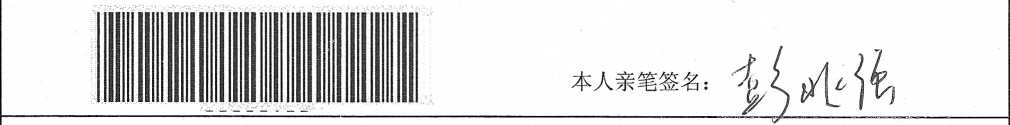 单位类型